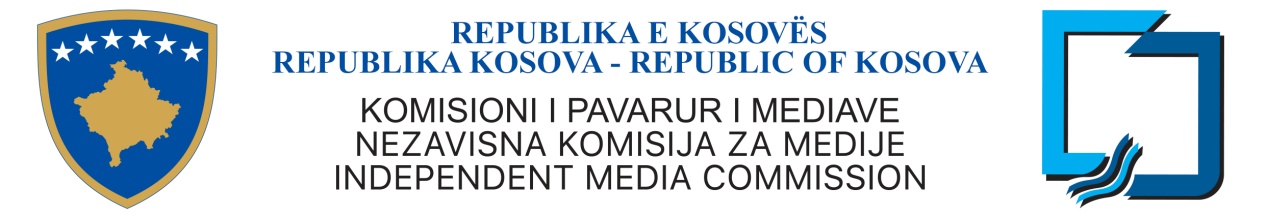 O B A V E Š T E NJ ENa osnovu Uredbe  Br. 02/2010 o Proceduri Zapošljavanja Državnih Službenika, članom 34. stav 5, Nezavisna Komisija za Medije PONIŠTAVA konkurs  za poziciju Visoki Pravni Službenik sa Br.Ref 1808/923/ADM /n.a objavljenog 23 avgust 2018.